Инструкция по использованию цифровой образовательной платформы Дневник.ру в дистанционной форме обучения(для ученика)Выполнить задание, согласно рекомендации учителя;Войти в Дневник.ру.Для прикрепления файлов создаём папку:ПРОФИЛЬ – ФАЙЛЫ - СОЗДАТЬ ПАПКУ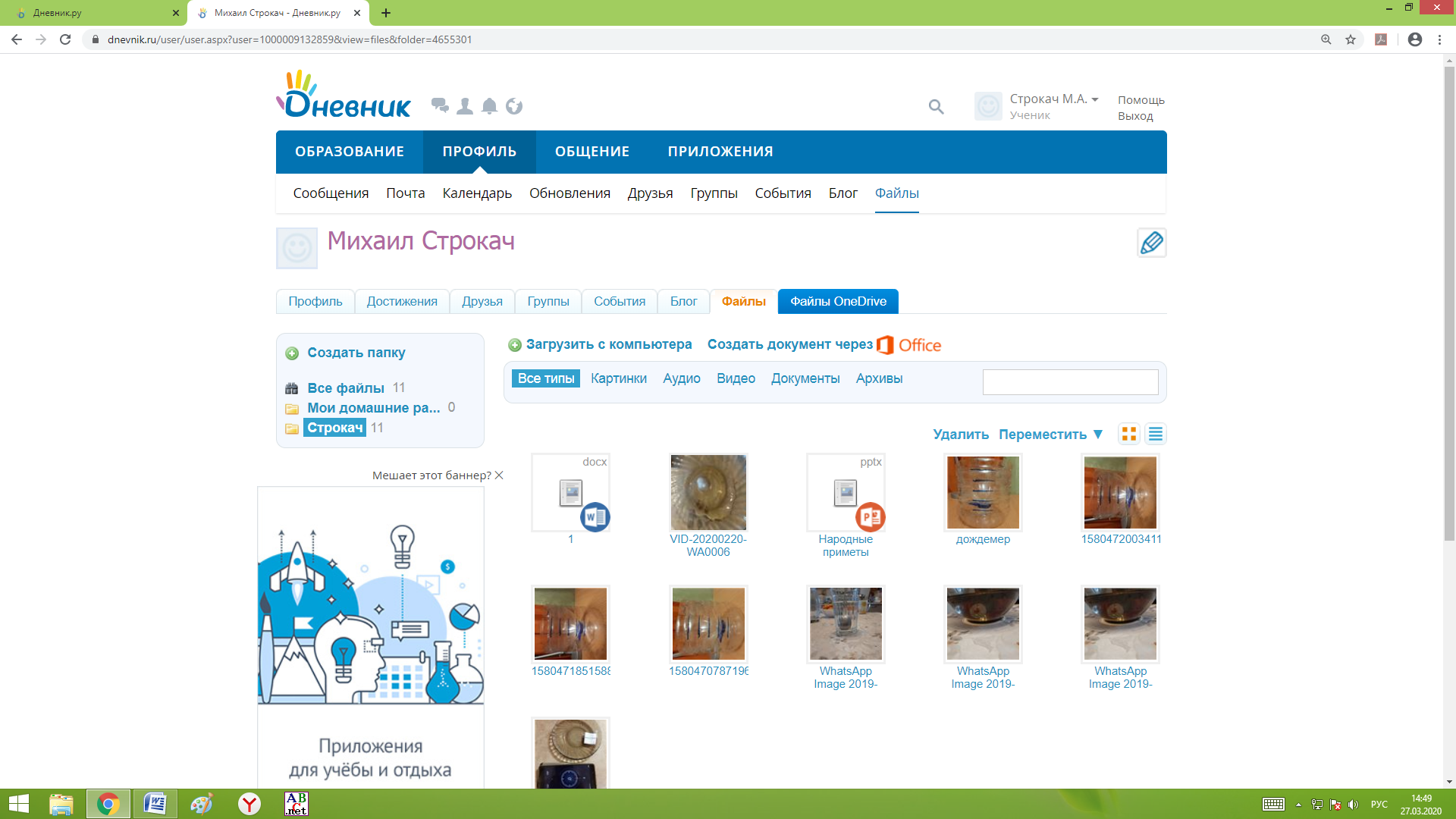 Дать имя созданной папке: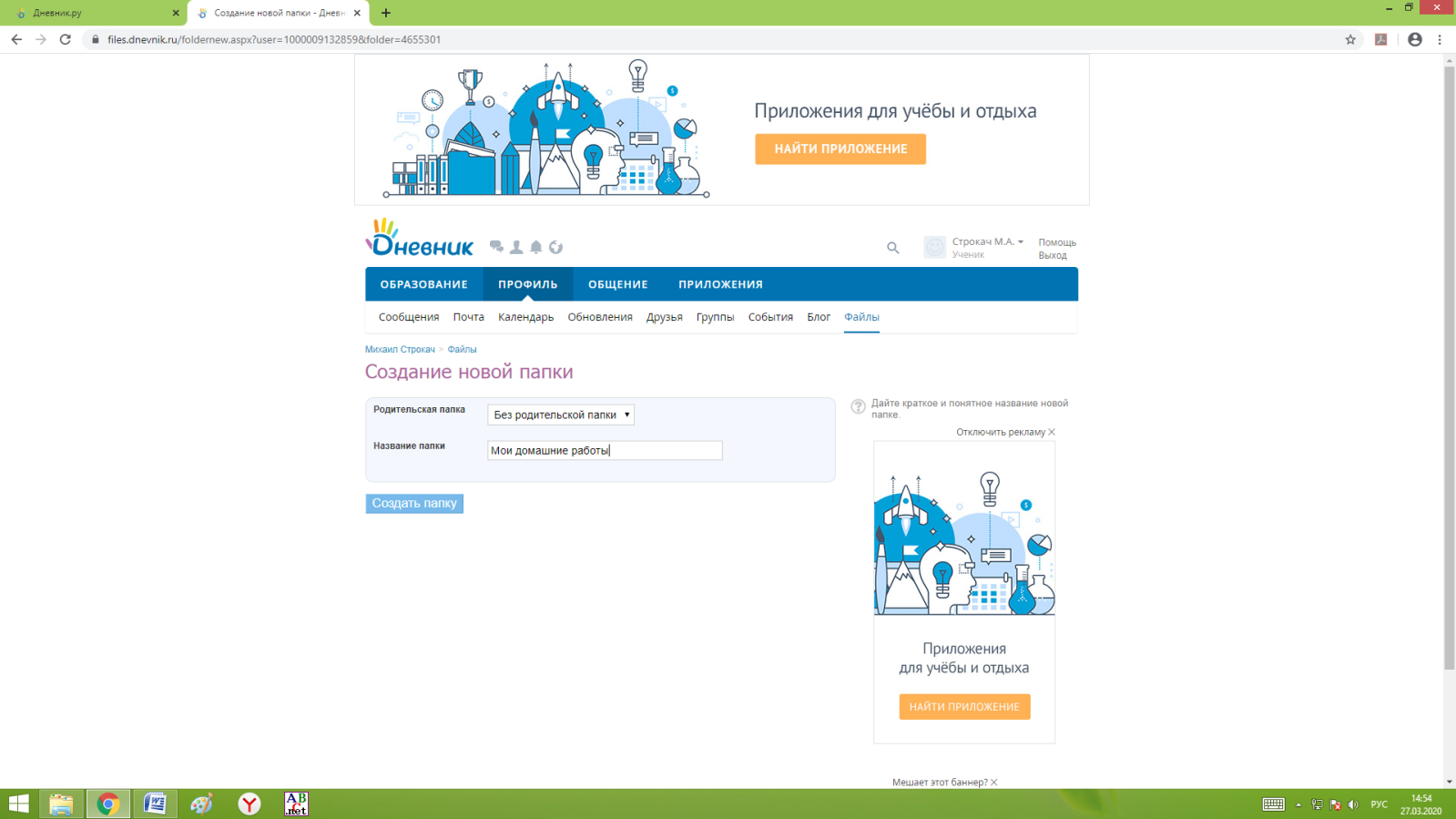 Выбрать в меню ОБРАЗОВАНИЕ – МОЯ ШКОЛА-ЛЮДИ-УЧИТЕЛЯИз списка выбрать учителя, для которого предназначено сообщениеНапротив ФИО учителя щёлкнуть по значку «Написать сообщение»
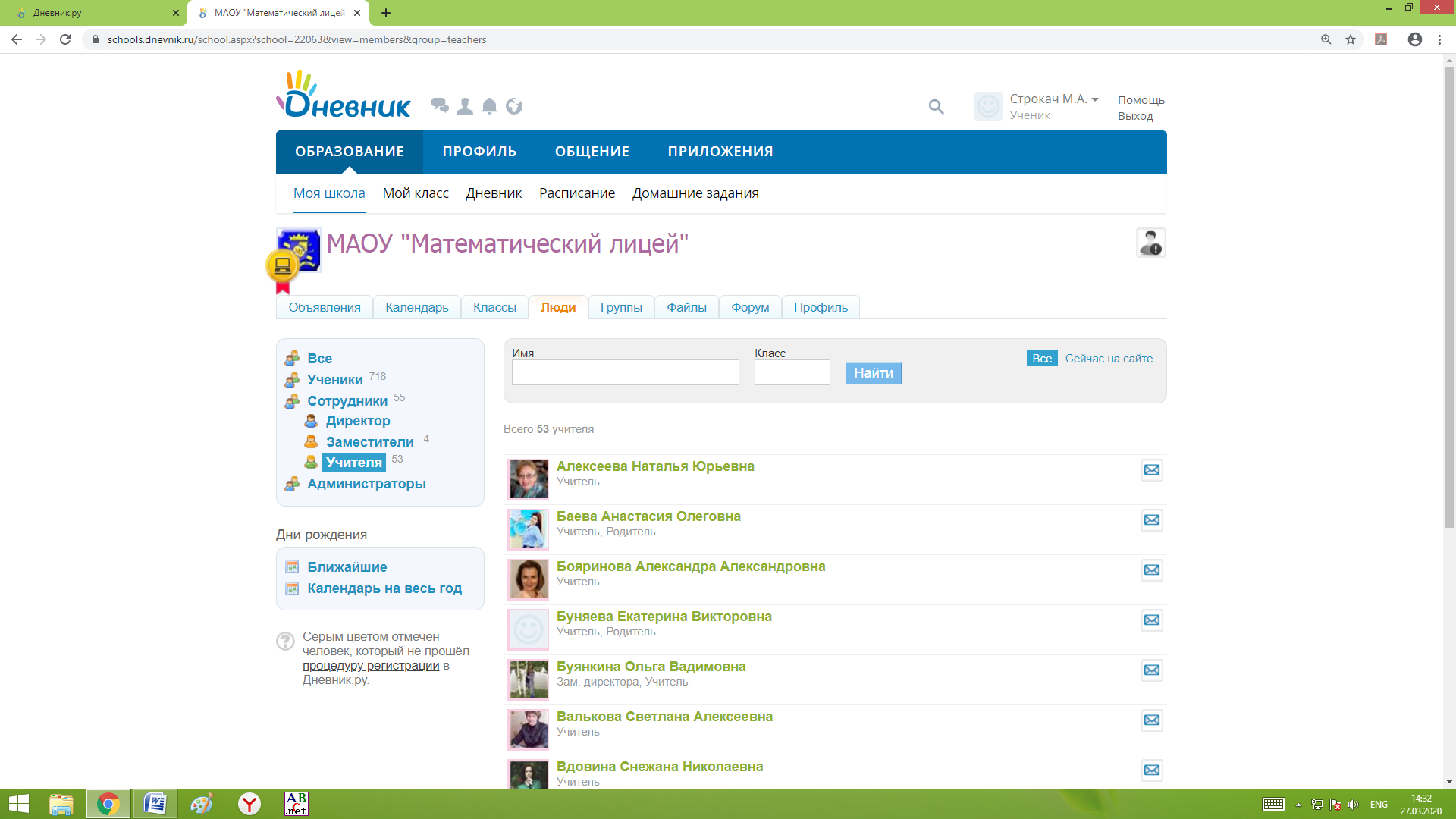 Если нужно, написать текст сообщения.Для отправки файла с домашним заданием, щёлкнуть по значку «скрепка» 
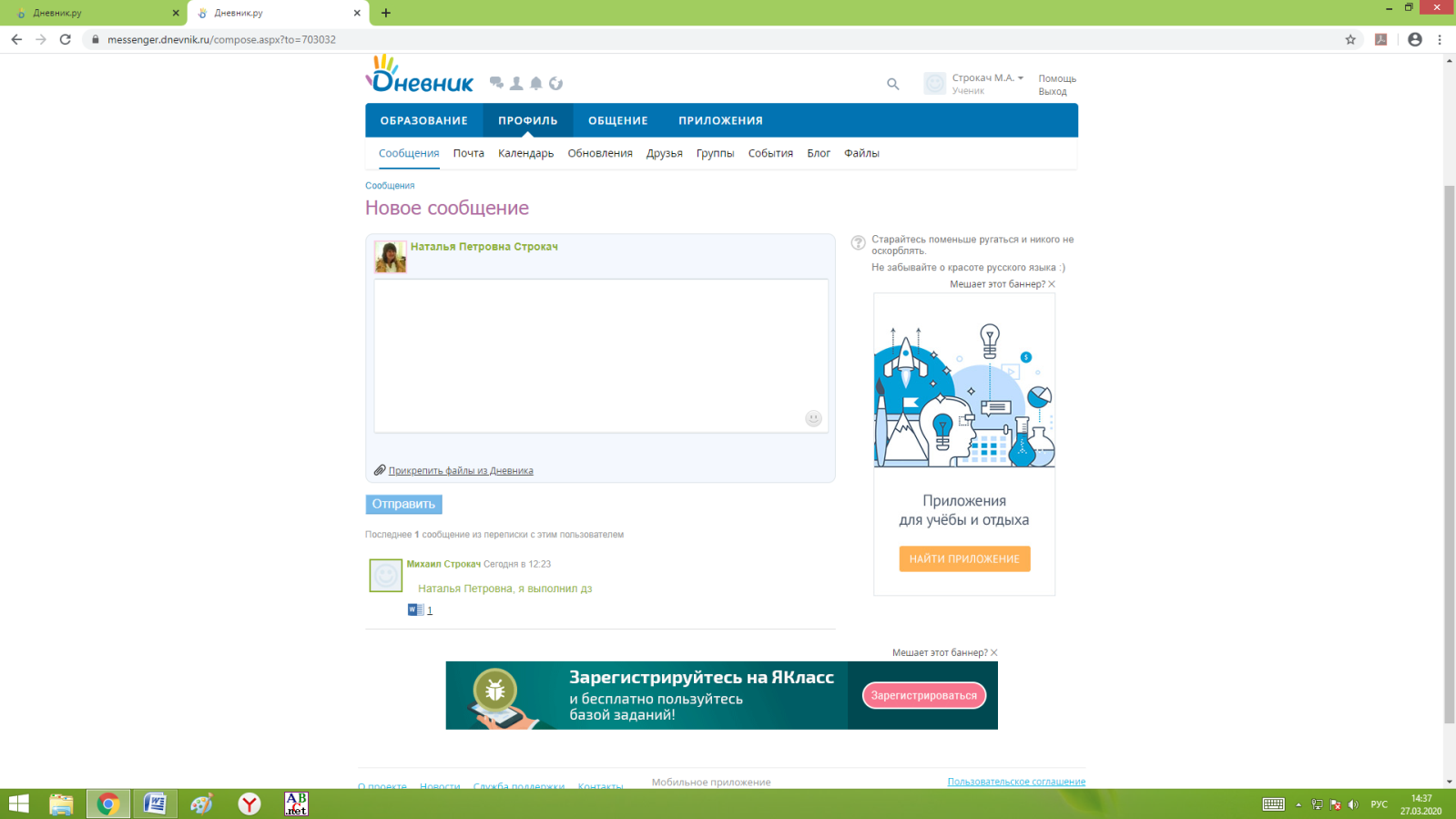 В появившемся окне «Прикрепить файл» щёлкнуть по кнопке «Загрузить с компьютера»
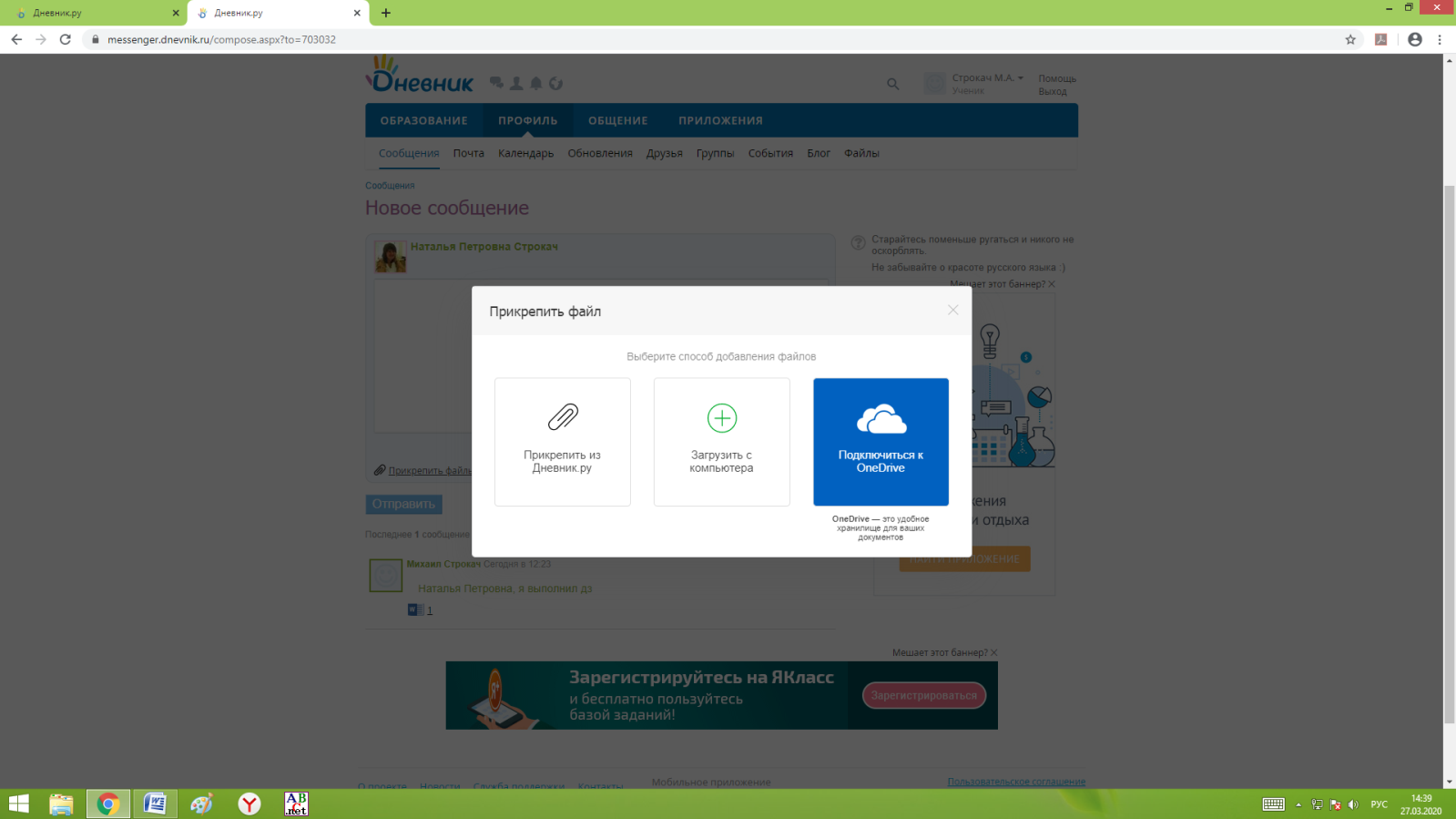 В окне «Загрузка файлов» щёлкнуть по кнопке «Выберите файл»
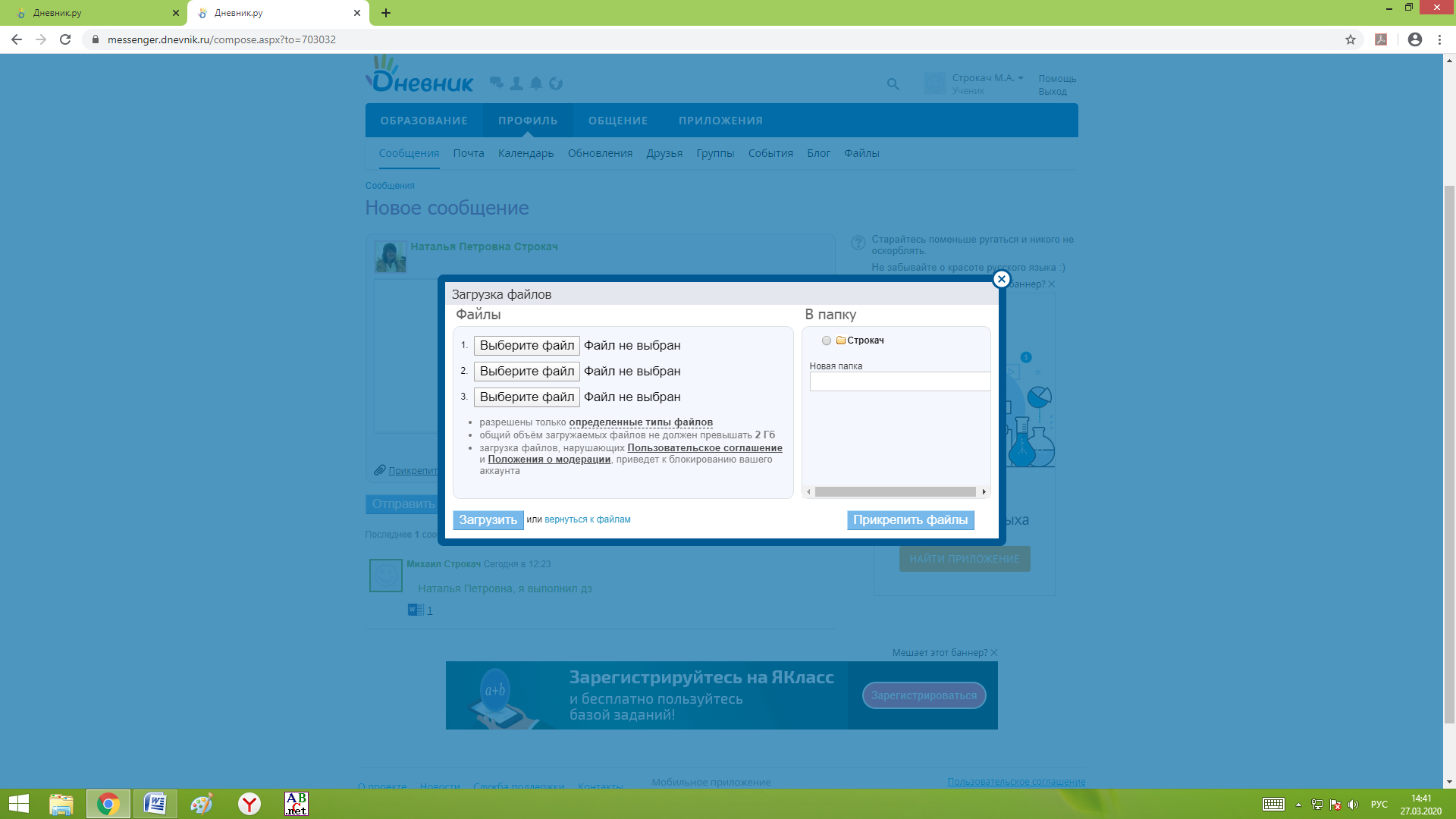 В появившемся окне щёлкнуть по кнопке «Выбрать файл» и в окне «Открытие» выполнить выбор необходимого файла и щёлкнуть по кнопке «Открыть»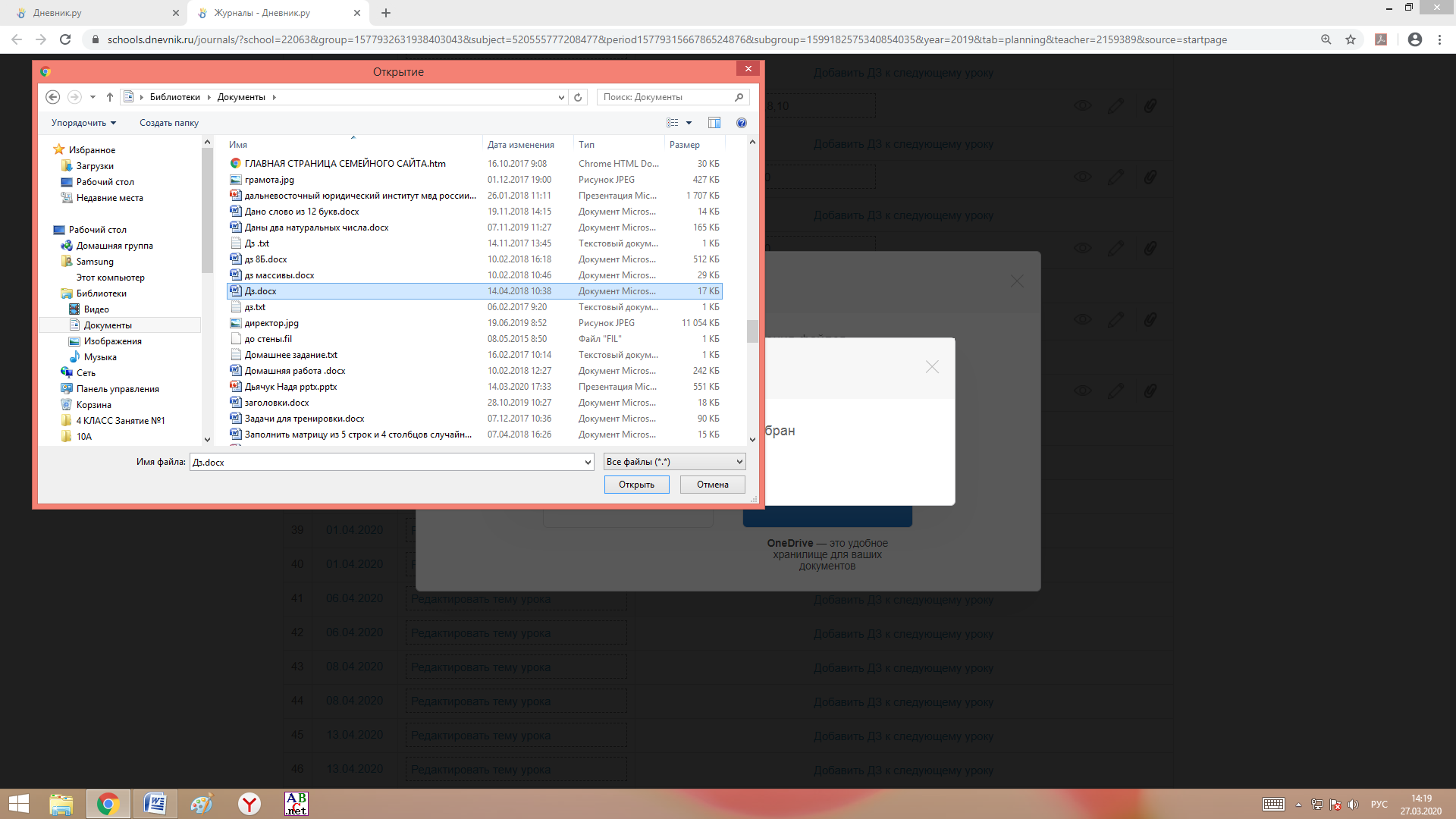 В окне «Загрузка файлов» выбрать созданную папку в п.3 и щёлкнуть по кнопке: «Загрузить»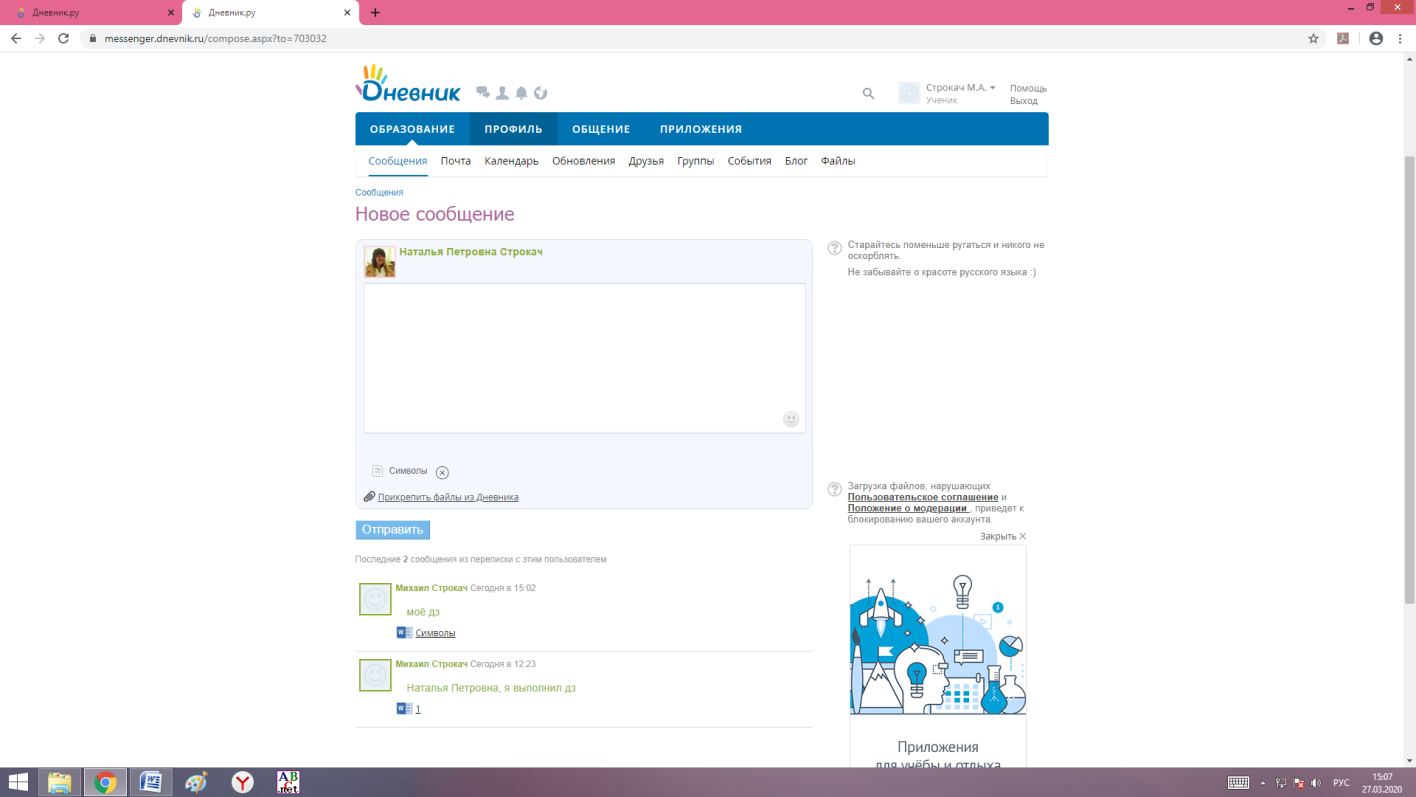 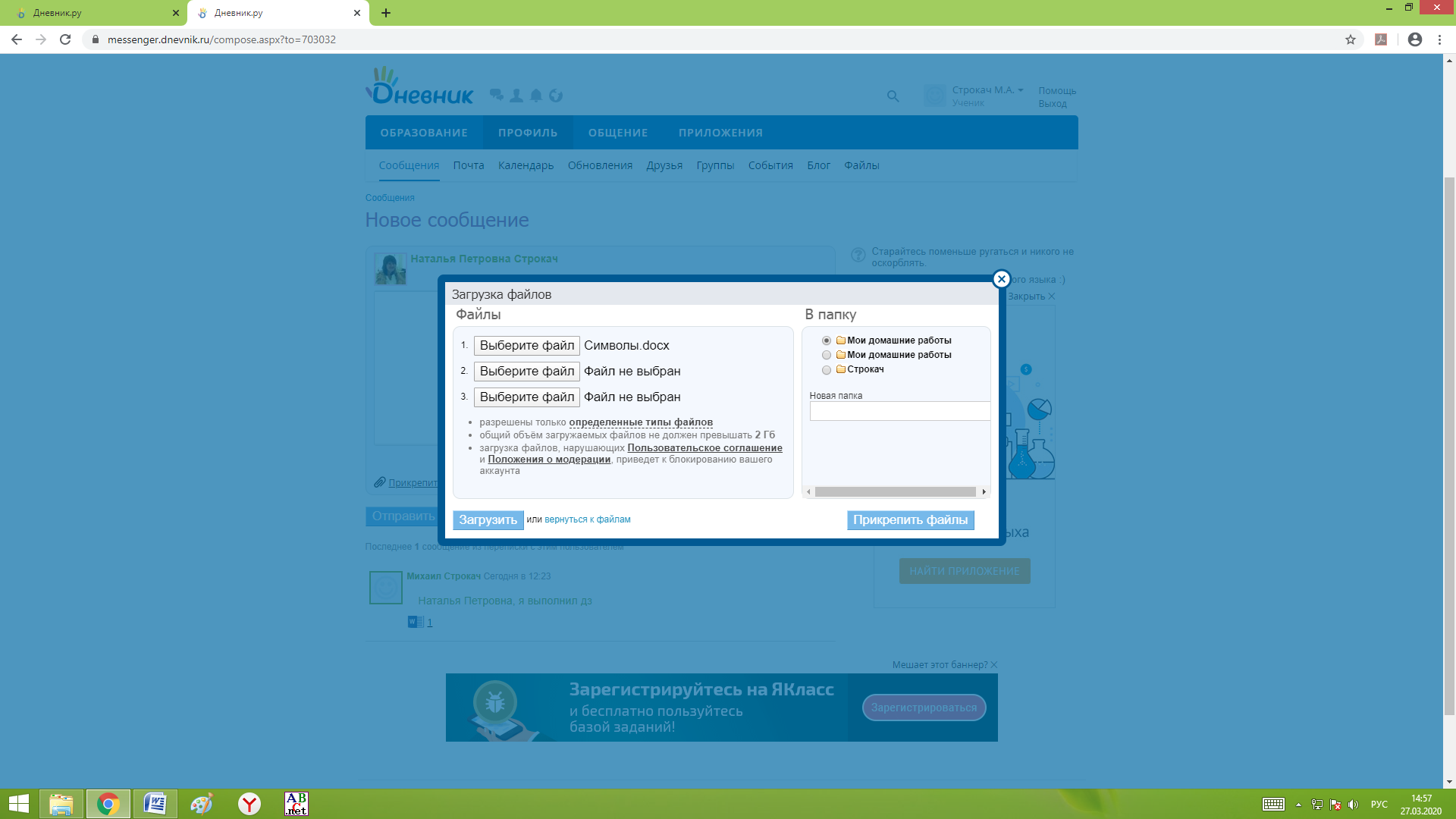 В этом же окне щёлкнуть по кнопке «Прикрепить файлы»В окне «Новое сообщение» Нажать кнопку «Отправить»